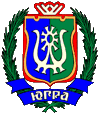 РЕГИОНАЛЬНАЯ СЛУЖБА ПО ТАРИФАМ
ХАНТЫ-МАНСИЙСКОГО АВТОНОМНОГО ОКРУГА – ЮГРЫПРИКАЗО внесении изменений в некоторые приказы Региональной службы по тарифам Ханты-Мансийского автономного округа – Югры
г. Ханты-Мансийск«18» декабря 2020 г.								 № 120-нпВ соответствии с Федеральным законом от 24 июня 1998 года 
№ 89-ФЗ «Об отходах производства и потребления», постановлением Правительства Российской Федерации от 30 мая 2016 года № 484 
«О ценообразовании в области обращения с твердыми коммунальными отходами», приказом Федеральной антимонопольной службы 
от 21 ноября 2016 года № 1638/16 «Об утверждении Методических указаний по расчету регулируемых тарифов в области обращения с твердыми коммунальными отходами», на основании постановления Правительства Ханты-Мансийского автономного округа – Югры                 от 14 апреля 2012 года № 137-п «О Региональной службе по тарифам Ханты-Мансийского автономного округа – Югры», протокола правления Региональной службы по тарифам Ханты-Мансийского автономного округа – Югры от 18 декабря 2020 года № 66 п р и к а з ы в а ю:	1. Внести в приказ Региональной службы по тарифам Ханты-Мансийского автономного округа – Югры от 19 декабря 2018 года             № 132-нп «Об установлении предельного единого тарифа на услугу регионального оператора в области обращения с твердыми коммунальными отходами для Акционерного общества «Югра-Экология» изменения:1.1. В приложении 1 таблицу изложить в следующей редакции:«».	1.2. Приложение 2 признать утратившим силу.2. Внести в приказ Региональной службы по тарифам Ханты-Мансийского автономного округа – Югры от 19 декабря 2019 года           № 166-нп «Об установлении предельного единого тарифа на услугу регионального оператора в области обращения с твердыми коммунальными отходами для акционерного общества «Югра-Экология» изменения:2.1. В приложении 1 таблицу изложить в следующей редакции: «».2.2. Приложение 2 признать утратившим силу.3. Внести в приказ Региональной службы по тарифам Ханты-Мансийского автономного округа – Югры от 18 февраля 2020 года № 4-нп «Об установлении предельного единого тарифа на услугу регионального оператора в области обращения с твердыми коммунальными отходами для акционерного общества «Югра-Экология» изменения:3.1. В приложении 1 таблицу изложить в следующей редакции: «».3.2.  Приложение 2 признать утратившим силу.4. Настоящий приказ вступает в силу с 1 января 2021 года.Руководитель службы						        А.А. Березовский№ п/пНаименование муниципального образованияЕд. изм.Категории потребителейЕдиный тариф на услугу регионального оператора в области обращения с твердыми коммунальными отходами**Единый тариф на услугу регионального оператора в области обращения с твердыми коммунальными отходами**Единый тариф на услугу регионального оператора в области обращения с твердыми коммунальными отходами**Единый тариф на услугу регионального оператора в области обращения с твердыми коммунальными отходами**Единый тариф на услугу регионального оператора в области обращения с твердыми коммунальными отходами**Единый тариф на услугу регионального оператора в области обращения с твердыми коммунальными отходами**№ п/пНаименование муниципального образованияЕд. изм.Категории потребителей2019 год2019 год2020 год2020 год2021 год2021 год№ п/пНаименование муниципального образованияЕд. изм.Категории потребителейс 1 января по 30 июняс 1 июля по 31 декабряс 1 января по 30 июняс 1 июля по 31 декабряс 1 января по 30 июняс 1 июля по 31 декабря123456789101городской округ город Ханты-Мансийск, городской округ город Нефтеюганск, городской округ город Урай, городской округ город Нягань, городской округ город Югорск, городской округ город Пыть-Ях, Октябрьский район, Советский район, Кондинский район, Нефтеюганский район, Ханты-Мансийский районруб./м3Для прочих потребителей (без учета НДС)598,61576,90576,90595,39595,39615,631городской округ город Ханты-Мансийск, городской округ город Нефтеюганск, городской округ город Урай, городской округ город Нягань, городской округ город Югорск, городской округ город Пыть-Ях, Октябрьский район, Советский район, Кондинский район, Нефтеюганский район, Ханты-Мансийский районруб./м3Для населения (с учетом НДС*)718,33692,28692,28714,47714,47738,761городской округ город Ханты-Мансийск, городской округ город Нефтеюганск, городской округ город Урай, городской округ город Нягань, городской округ город Югорск, городской округ город Пыть-Ях, Октябрьский район, Советский район, Кондинский район, Нефтеюганский район, Ханты-Мансийский районруб./тоннаДля прочих потребителей (без учета НДС)6783,796537,746537,746746,956746,956977,051городской округ город Ханты-Мансийск, городской округ город Нефтеюганск, городской округ город Урай, городской округ город Нягань, городской округ город Югорск, городской округ город Пыть-Ях, Октябрьский район, Советский район, Кондинский район, Нефтеюганский район, Ханты-Мансийский районруб./тоннаДля населения (с учетом НДС*)8140,557845,297845,298096,348096,348372,46№ п/пНаименование муниципального образованияЕд. изм.Категории потребителейЕдиный тариф на услугу регионального оператора в области обращения с твердыми коммунальными отходами**Единый тариф на услугу регионального оператора в области обращения с твердыми коммунальными отходами**Единый тариф на услугу регионального оператора в области обращения с твердыми коммунальными отходами**Единый тариф на услугу регионального оператора в области обращения с твердыми коммунальными отходами**Единый тариф на услугу регионального оператора в области обращения с твердыми коммунальными отходами**Единый тариф на услугу регионального оператора в области обращения с твердыми коммунальными отходами**№ п/пНаименование муниципального образованияЕд. изм.Категории потребителей2020 год2020 год2021 год2021 год2022 год2022 год№ п/пНаименование муниципального образованияЕд. изм.Категории потребителейс 1 января по 30 июняс 1 июля по 31 декабряс 1 января по 30 июняс 1 июля по 31 декабряс 1 января по 30 июняс 1 июля по 31 декабря123456789101Березовский район, Белоярский район, Сургутский район, Нижневартовский район, городской округ город Когалым, городской округ город Сургут, городской округ город Радужный, городской округ город Покачи, городской округ город Мегион, городской округ город Нижневартовск, городской округ город Лангепасруб./м3Для прочих потребителей (без учета НДС)581,26587,49587,49607,46607,46628,131Березовский район, Белоярский район, Сургутский район, Нижневартовский район, городской округ город Когалым, городской округ город Сургут, городской округ город Радужный, городской округ город Покачи, городской округ город Мегион, городской округ город Нижневартовск, городской округ город Лангепасруб./м3Для населения (с учетом НДС*)697,51704,99704,99728,95728,95753,761Березовский район, Белоярский район, Сургутский район, Нижневартовский район, городской округ город Когалым, городской округ город Сургут, городской округ город Радужный, городской округ город Покачи, городской округ город Мегион, городской округ город Нижневартовск, городской округ город Лангепасруб./тоннаДля прочих потребителей (без учета НДС)5644,985705,495657,565657,565657,566042,271Березовский район, Белоярский район, Сургутский район, Нижневартовский район, городской округ город Когалым, городской округ город Сургут, городской округ город Радужный, городской округ город Покачи, городской округ город Мегион, городской округ город Нижневартовск, городской округ город Лангепасруб./тоннаДля населения (с учетом НДС*)6773,986846,596789,076789,076789,077250,72На период с момента вступления в силу настоящего приказа по 31 декабря 2023 годаНа период с момента вступления в силу настоящего приказа по 31 декабря 2023 годаНа период с момента вступления в силу настоящего приказа по 31 декабря 2023 годаНа период с момента вступления в силу настоящего приказа по 31 декабря 2023 годаНа период с момента вступления в силу настоящего приказа по 31 декабря 2023 годаНа период с момента вступления в силу настоящего приказа по 31 декабря 2023 годаНа период с момента вступления в силу настоящего приказа по 31 декабря 2023 годаНа период с момента вступления в силу настоящего приказа по 31 декабря 2023 годаНа период с момента вступления в силу настоящего приказа по 31 декабря 2023 годаНа период с момента вступления в силу настоящего приказа по 31 декабря 2023 годаНа период с момента вступления в силу настоящего приказа по 31 декабря 2023 годаНа период с момента вступления в силу настоящего приказа по 31 декабря 2023 года№ п/пНаименования муниципальных образованийЕд. изм.Категории потребителейЕдиный тариф на услугу регионального оператора в области обращения с твердыми коммунальными отходами *Единый тариф на услугу регионального оператора в области обращения с твердыми коммунальными отходами *Единый тариф на услугу регионального оператора в области обращения с твердыми коммунальными отходами *Единый тариф на услугу регионального оператора в области обращения с твердыми коммунальными отходами *Единый тариф на услугу регионального оператора в области обращения с твердыми коммунальными отходами *Единый тариф на услугу регионального оператора в области обращения с твердыми коммунальными отходами *Единый тариф на услугу регионального оператора в области обращения с твердыми коммунальными отходами *Единый тариф на услугу регионального оператора в области обращения с твердыми коммунальными отходами *№ п/пНаименования муниципальных образованийЕд. изм.Категории потребителей2020 год2020 год2021 год2021 год2022 год2022 год2023 год2023 год№ п/пНаименования муниципальных образованийЕд. изм.Категории потребителейс момента вступления в силу настоящего приказа по 30 июняс 1 июля по 31 декабряс 1 января по 30 июняс 1 июля по 31 декабряс 1 января по 30 июняс 1 июля по 31 декабряс 1 января по 30 июняс 1 июля по 31 декабря1234567891011121Кондинский район, Нефтеюганский район, Октябрьский район, Советский район, Ханты-Мансийский районруб./м3Для прочих потребителей (без учета НДС)1 461,681 461,681 002,721 002,721 002,721 072,991 066,411 066,411Кондинский район, Нефтеюганский район, Октябрьский район, Советский район, Ханты-Мансийский районруб./тоннаДля прочих потребителей (без учета НДС)14616,8014616,8010918,7410918,7410918,7411683,8411612,3511612,352Белоярский район, Нижневартовский район, Сургутский районруб./м3Для прочих потребителей (без учета НДС)1 290,501 290,50884,64884,64884,64947,93947,87947,872Белоярский район, Нижневартовский район, Сургутский районруб./тоннаДля прочих потребителей (без учета НДС)12905,0512905,058034,788034,788034,788609,788608,998608,99